Year 3 Weekly Challenge – The area that you liveWeekly Maths tasks – aim to do one a dayWork on Times Table Rockstars - your child will have an individual login to access this. Concentrate on nailing your 3, 4 and 8’s but look at the 6, 7 and 9’s too. Play on Hit the Button - focus on number bonds, halves, doubles and times tables. Adding totals of the weekly shopping list or some work around money. This game could support work on adding money.Practise telling the time. This could be done through this game (scroll down to access the game). Read to the quarter hour and the nearest 5 minutes. Get a piece of paper and ask your child to show everything they know about Subtraction. This could be pictures, diagrams, explanations, methods etc. They can be as creative as they want to be.Practise counting on and back from any number in 10’s.Weekly reading tasks – aim to do one a dayYou could share a story together. This could be a chapter book where you read and discuss a chapter a day. Listen to your child read and let them discuss what they have read. Encourage them to read with expression and intonation.Watch Newsround and discuss what is happening in the wider world. Get your child to read a book on Oxford Owl, discuss what your child enjoyed about the book. Get your child to read a book on Active learn and complete the activities. These focus on comprehension skills – user names are available from Year 3 teachers.  Please email on clairemccaul@blessedsacrament.lancs.sch.uk or danthompson@blessedsacrament.lancs.sch.uk  Explore new vocabulary you find when reading. What are the origins of this word? Can it be modified? Can you find any synonyms or antonyms for your new word? With your child, look in magazines, newspapers and books for new vocabulary they are unfamiliar with. They could use a highlighter to highlight in magazines and newspapers.Weekly spelling tasks – aim to do one a dayPractise the Year 3/4 list for Common Exception words.Practise your spelling on Spelling ShedPractise your spelling on Spelling FrameChoose 5 Common Exception words. Write synonyms, antonyms, the meaning and an example of how to use the word in a sentence. Can the word be modified?Choose 5 Common Exception words and practise spelling them using green vowels. Write the word and every vowel complete in green, e.g. spelling..Weekly writing tasks – aim to do one a dayWrite a diary entry summarising the events from the day/week.Write an information report about your local area. Remember to include headings and subheadings.Choose an interesting building you have found out about and write a list of questions you would like to ask.Write a story about a stranger coming  to your local area. What happens? Is it a good thing? Or does something terrible happen?Write a setting description to describe your local area. What is in your local area? What do you like/dislike about it and why?Take part in a writing master class.Learning project to be done throughout the week The project this week aims to provide opportunities for your child to learn more about the area in which they live. Learning may focus on your local area, famous people, key landmarks and links to your city.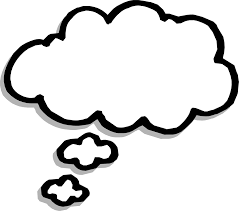 Let’s Wonder:Think about your street. What type of houses are on your street? What type of house do you live in? What other buildings are close by? Find out about your local area, what different buildings does it have? How old are some of those buildings? How have they changed over time? Use a map to locate different places. Look on Google Earth. Draw your own map of the local area.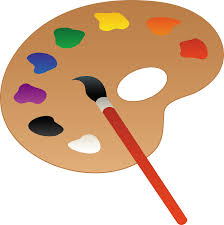 Let’s Create:                                                                                                   Choose a building you most admire in their local area. Make a model of that building using materials of your choice. (Playdough, junk modelling, lego etc…..) How well did you do? What would you do differently next time? What have you learnt?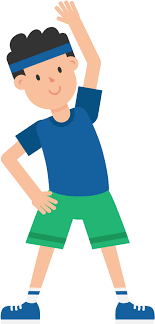 Be Active:Get out into the garden, pull up some weeds or mow the lawn? Does your garden need a tidy up? Maybe you could plant some seeds.  Recommendation at least 2 hours of exercise a week – Don’t forget Joe Wicks is live on you tube each weekday morning at 9am.  Mrs McCaul and Mr Thompson are doing this too!                Time to Talk: 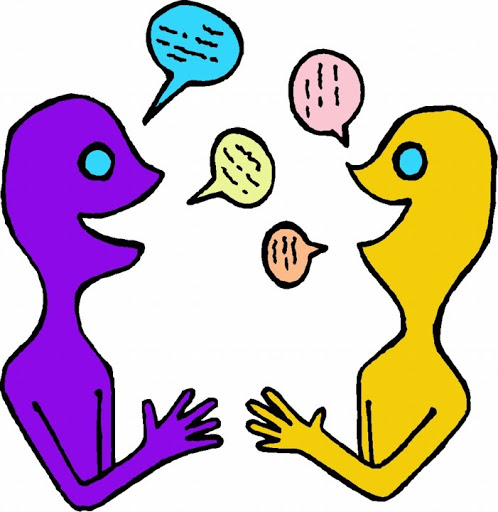 Were your family members all born in this local area? If not, how is their place of birth different to your own local area? If they were, how different is the local area since they were born? Talk about their memories of how it has changed.Understanding Others and Appreciating Differences: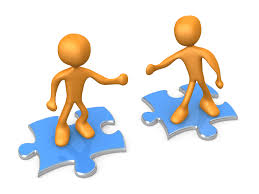 Research different places of worship that can be found in your local area. Can you find your nearest Church? Mosque? Synagogue? Temple? Gurdwara? What can you find out about them? Draw pictures and label them with any information you find out.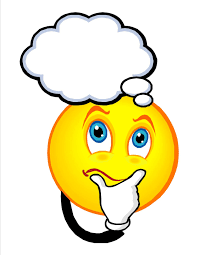 Reflect:Think about what would improve their local area? What is your local area lacking? What spoils your local area? What could be done?Remember to send us some pics of you completing any of these activities.  We’d love to see how you’re getting on.  Email either of us or school clairemccaul@blessedsacrament.lancs.sch.uk or danthompson@blessedsacrament.lancs.sch.uk 